110德光中學 認識大學講座日期 :110年 9月17日下午2點55分地點：善牧廳 講題 :從初音未來到天竺鼠的未來看您的未來升學與就業方向講師：正修科技大學工業工程與管理系主任 葉俊賢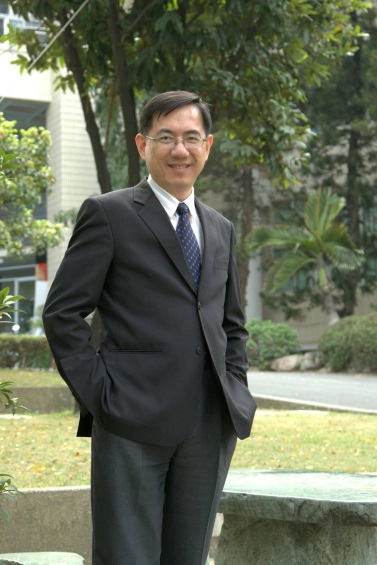 學經歷: 正修工專機械科 國立台灣工業技術學院機械系 國立成功大學航空太空工程碩士、博士 正修科技大學工管系副教授兼系主任 (2008.2~迄今)國立高雄科技大學工管系兼任副教授 (1993.8~迄今)國立成功大學航太中心博士後研究員國家太空實驗室衛星小組兼任助理研究員 交通部電信綜合研究所助理研究員工研院能資所副研究員中鼎工程公司 工程師 聖島國際專利事務所工程師專業證照:TQC  AutoCAD 2008專業級證照 國際企業管理師證照 EPC產品電子碼應用國際認證 ERP企業資源規劃生管、配銷、財務、軟體規劃師認證 國際物流 風險管理師IC3計算機綜合能力考核國際認證 